Medienkommentar 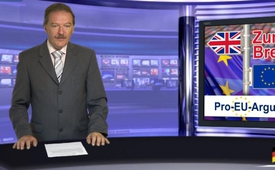 Zum Brexit: Pro-EU-Argumente widerlegt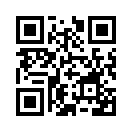 In einem Gastkommentar in der „Welt“ widerlegt der ehemalige CSU-Politiker Peter Gauweiler die  Argumente der EU-Befürworter. Keines der Pro-Argumente bleibt stichhaltig, nachdem Gauweiler es in kurzen, glasklaren Worten widerlegt hat.In einem Gastkommentar in der „Welt“ widerlegt der ehemalige CSU-Politiker Peter Gauweiler die  Argumente der EU-Befürworter. Keines der Pro-Argumente bleibt stichhaltig, nachdem Gauweiler es in kurzen, glasklaren Worten widerlegt hat. So schrieb Gauweiler etwa, dass der Wohlstand in der EU nicht zugenommen habe, aber was angestiegen ist, seien die Konsumentenpreise und die Arbeitslosenzahlen. So werde der Mittelstand ausgeblutet. Das Konzept der EU sei „imperiales 19. Jahrhundert-Denken. Heute sind die erfolgreichsten Staaten Europas die kleineren Länder wie: Norwegen, die Schweiz, die EU-Mitglieder Holland und Dänemark - in Asien Singapur und Taiwan. Es kommt nicht auf die Gröβe an, sondern darauf, was man mit dem Land macht.[…] Mit der zusätzlichen Politebene der EU wird das Hin- und Herschieben von Verantwortung, wozu die Politik aller Ebenen ohnehin neigt, nochmals leichter gemacht.[…]  Es  wird höchste Zeit, dass wir uns die Motive, die angeblich immer noch für die EU in ihrer heutigen Form sprechen, genauer anschauen.“
Der ehemalige Bundesverfassungsrichter in Deutschland, Udo Di Fabio definiert es so: „Die Freiheit der Bürger gilt seit Langem als zugedeckt durch bürokratische Brüsseler Regelungswut.“von mab.Quellen:http://www.welt.de/debatte/kommentare/article155964450/Diese-EU-verhindert-unsere-Freiheit.htmlDas könnte Sie auch interessieren:#Brexit - Brexit: "Politischer Selbstmord" oder gezielter Plan? - www.kla.tv/Brexit

#Medienkommentar - www.kla.tv/MedienkommentareKla.TV – Die anderen Nachrichten ... frei – unabhängig – unzensiert ...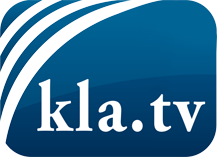 was die Medien nicht verschweigen sollten ...wenig Gehörtes vom Volk, für das Volk ...tägliche News ab 19:45 Uhr auf www.kla.tvDranbleiben lohnt sich!Kostenloses Abonnement mit wöchentlichen News per E-Mail erhalten Sie unter: www.kla.tv/aboSicherheitshinweis:Gegenstimmen werden leider immer weiter zensiert und unterdrückt. Solange wir nicht gemäß den Interessen und Ideologien der Systempresse berichten, müssen wir jederzeit damit rechnen, dass Vorwände gesucht werden, um Kla.TV zu sperren oder zu schaden.Vernetzen Sie sich darum heute noch internetunabhängig!
Klicken Sie hier: www.kla.tv/vernetzungLizenz:    Creative Commons-Lizenz mit Namensnennung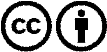 Verbreitung und Wiederaufbereitung ist mit Namensnennung erwünscht! Das Material darf jedoch nicht aus dem Kontext gerissen präsentiert werden. Mit öffentlichen Geldern (GEZ, Serafe, GIS, ...) finanzierte Institutionen ist die Verwendung ohne Rückfrage untersagt. Verstöße können strafrechtlich verfolgt werden.